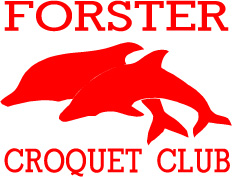 GOLF CROQUET CARNIVAL4 DAYS OF GOLF CROQUETMONDAY 12th to THURSDAY 15th OCTOBER 2020(DEFERRED FROM MARCH)HANDICAP DOUBLES & SINGLES(HANDICAPS UP TO 12)ENTRY FEE $45.00ENTRIES CLOSE 30th SEPTEMBER (OR WHEN FULLY SUBSCRIBED)LUNCH AVAILABLE EACH DAYRegistration & Practice Sun 11th 1:00pm to 4:00pmEnquiries & entry forms to:Forster Croquet ClubPO Box 4038Forster NSW 2428Email:  forstercroquetclub@gmail.comFORSTER GOLF CROQUET CARNIVALMonday 12th to Thursday 15th October 2020ENTRY FORM         NAME :          ___________________________________________________            ADDRESS :     ___________________________________________________            TOWN :          ___________________________________________________             Phone :          ____________________     Mobile:  _______________________           CLUB  :           _________________________   Reg I.D. :  ________________           INDEX  :         ___________________        HANDICAP :     __________________           Can you assist with refereeing?   Yes / No.      Accredited?     Yes / No     ENTRY FEE  : $45.00 PER PERSON       ENTRIES CLOSE   30th Sept (or when fully subscribed)               Send entry form and cheque payable to : Forster Croquet Club Inc                                                                                         PO Box 4038 Stockland                                                                                         Forster. 2428             Or email entry to:  forstercroquetclub@gmail.com   and transfer fee to:-           Forster Croquet Club.  BSB: 650 000.          Account :  517580618  FORSTER GOLF CROQUET CARNIVALMonday 12th to Thursday 15th October 2020ENTRY FORM         NAME :          ___________________________________________________            ADDRESS :     ___________________________________________________            TOWN :          ___________________________________________________            Phone :          ____________________     Mobile:  _______________________           CLUB  :           _________________________   Reg I.D. :  ________________           INDEX  :         ___________________        HANDICAP :     __________________           Can you assist with refereeing?   Yes / No.      Accredited?     Yes / No     ENTRY FEE  : $45.00 PER PERSON       ENTRIES CLOSE   30th Sept (or when fully subscribed)               Send entry form and cheque payable to : Forster Croquet Club Inc                                                                                         PO Box 4038 Stockland                                                                                         Forster. 2428             Or email entry to:  forstercroquetclub@gmail.com   and transfer fee to:-           Forster Croquet Club.  BSB: 650 000.          Account :  517580618          